Lets play Yahtzee using this board: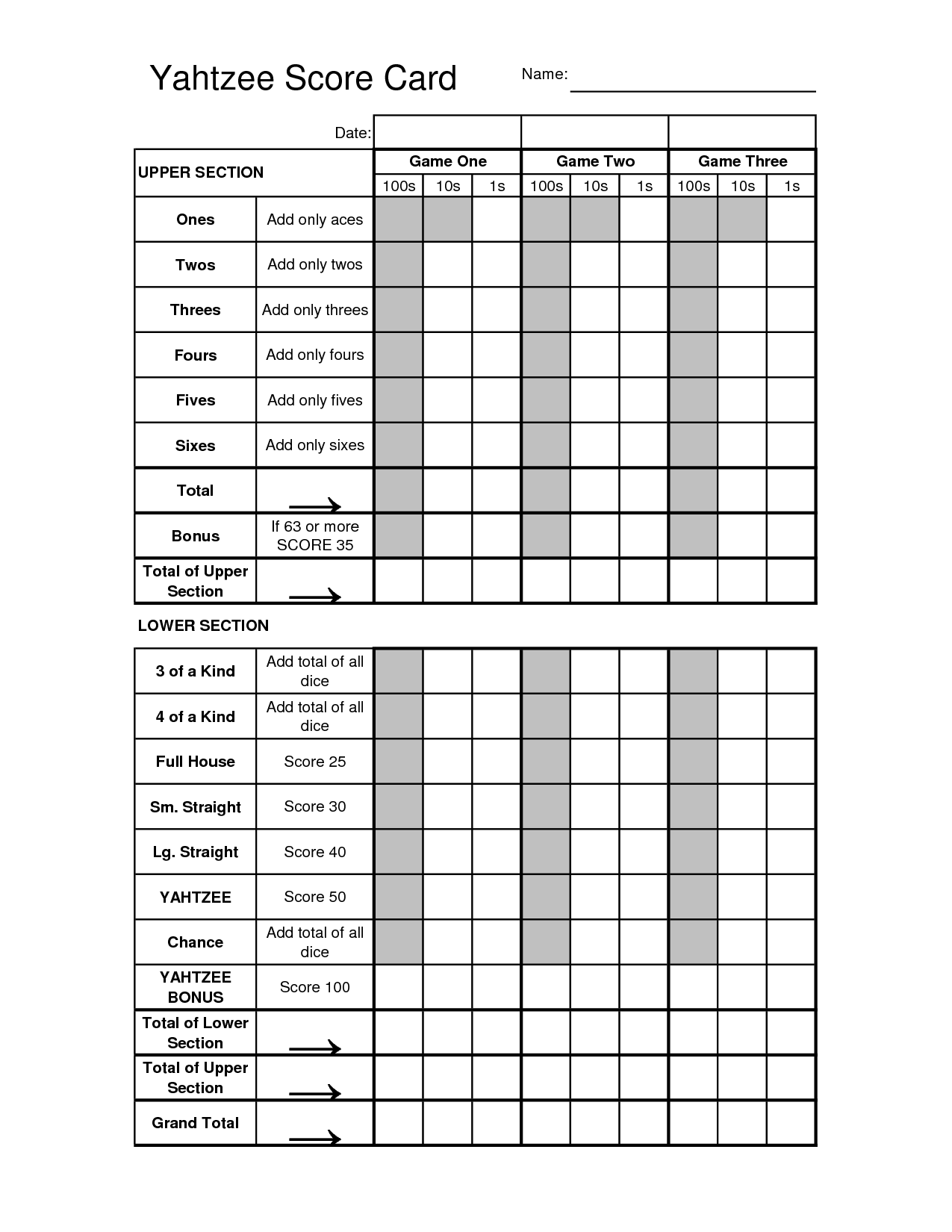 Now lets make a tree diagram for your chances of getting Yahtzee:Yahtzee:We are going to play yahtzee again, this time, the goal is just yahtzee.  Play 50 times. Fill out the table below:Yahtzee:As a class:PROBABILITY OF GETTING YAHTZEE IN TOTAL: ______NAME: _____________Prob and StatsYahtzeeDATE: Monday, June 05, 2017First roll number in common# of times this happenedTALLY# of Times you ended up with Yahtzee012345TOTALFirst roll number in commonProbability of this happeningProbability of getting yahtzee 012345TOTAL